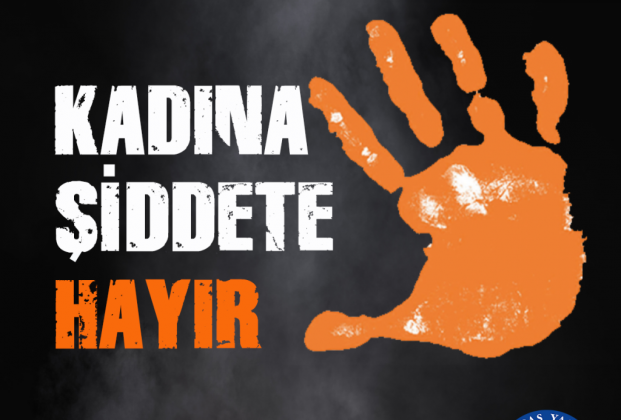 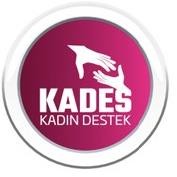 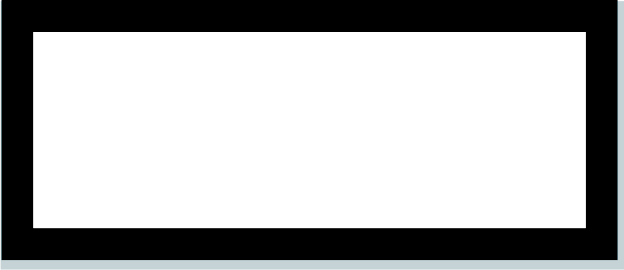 	ŞABAN KAHİL SÜRMELİ ORTAOKULU REHBERLİK SERVİSİ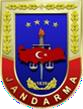 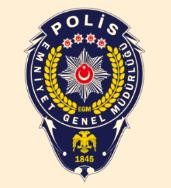 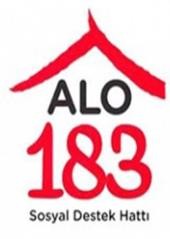 